Curriculum and Instruction Council 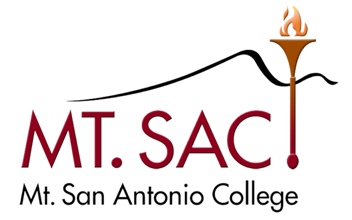 April 25, 2023 Minutes3:30 – 5:00 PMRoom 4-2440X Malcolm Rickard, Co-ChairMadelyn Arballo, Provost, School of Continuing EdGeorge Bradshaw, Admission & RecordsX Meghan Chen, AVP Instruction Co-Chair DesigneeX Jamaika Fowler, Articulation OfficerKelly Fowler, VP Instruction Co-ChairX Hong Guo, LibraryX Carol Impara, DL CoordinatorX Briseida Ramirez Catalan, School of Continuing Ed FacultyX Sara Mestas, VP Academic Senate Christopher Jackson, Outcomes Co-CoordinatorX Dianne Rowley, Assistant Curriculum Liaison Sylvia Ruano, Dean of Instruction 
Om Tripathi, FacultyX Roger Willis, Academic Senate President
Student Representative, VacantX Jimmy Tamayo, FacultyNon-Voting MembersX Irene Pinedo, Curriculum Specialist IIX Lannibeth Calvillo, Curriculum Specialist IIX Lesley Cheng, Curriculum Specialist IGuestsX Pauline Swartz, Curriculum Co-LiaisonX Ann Walker, Curriculum Co-LiaisonX Raul Madrid, FacultyMeeting AgendaOutcomesApproval of Minutes: April 11, 2023Approved.Public CommentsAgenda CheckAgenda approved with flexibility. InformationMalcom shared the list of courses that were not offered in two years and are missing a rationale. He will reach out to the departments via email. Acceptance of MinutesDistance Learning CommitteeEducational Design Committee MinutesApril 11, 2023April 18, 2023April 25, 2023Outcomes Committee MinutesApril 4, 2023Mapping and Catalog Committee MinuteNoneAccepted.Accepted.Accepted.1.     Accepted. New CoursesR-TV 42 – Assisting Editing for Film and TelevisionVOC AR202 – Design 4 – Sustainable Design Advanced ProjectVOC AR221 - Architectural Rendering and IllustrationVOC AR250 – World Architecture: Prehistory to the Middle AgesVOC FSH14 – Dress, Culture, and IdentityVOC MF120 – CAD for ManufacturingVOC MF130 – Manufacturing Processes and MaterialsVOC MF210 – Advanced CADVOC MF220 – Computer Aided Manufacturing 21.  Approved.2.  Approved.3.  Approved.4.  Approved.5.  Approved.6.  Approved.7.  Approved.8.  Approved.9.  Approved.New and Substantive Program ChangesEngineering Topics Post Production for Film and Television1. Approved.2. Approved.New Stand-alone coursesCourse DisciplinesItems for Discussion or ActionBP 4100 Graduation Requirements for Degrees and Certificates – S. MestasAP 4020 Program and Curriculum Development – M. Chen, M. RickardReview of APList of courses not offered in two yearsQuestions for ASCCC about Lab vs. Activity – M. ChenCurriculum Submission Deadline – M. RickardAB 928 – Workgroup Report – R. MadridAP 4100 looks like it was reviewed recently by C&I. Sara can’t find evidence showing the BP 4100 was reviewed by C&I. PAC recommended changes based on CCLC and sent it back to C&I, it looks like no action was taken from there. Documents are from 2018. Committee had questions about residency requirements on draft. Another consideration, CCLC will provide more recommendations in May. Workgroup for AP/BP 4100: Jamaika and Malcolm. A) The draft shared is from January. We should consider adding language on course overlap into AP. Discussion on updating language for outcome alignment under section C, group will table conversation until outcomes representative is present. Workgroup: Chris, Jamaika, Meghan, and Malcolm. B) list shared as an information item. Email draft for ASCCC representatives shared with committee, includes examples of courses with activity hours. Group would like to see guidance on instruction designation (when a course is lecture, lab, activity), more guidance on TBA hours for work experience or special projects, and discontinuity between instruction designation of leveled classes. Example: DNCE 14A/14B, and JOUR 103, 104, 106.Proposing to change curriculum timeline due to catalog production issues and impact this is having on both academic and student services. CE faculty raised concerns specifically related to noncredit programs. Malcolm and Roger met with faculty and the areas and are proposing the following solutions as options:  move the credit curricular deadline to December 31st and 1) CE programs that have outside organizing bodies that dictate specific requirements can have exceptions made for them when necessary or 2) keep May 31st as the deadline for noncredit programs (specifically those that work with the high schools and don’t receive the information they need until late November). Motion to recommend the curriculum submission timeline options to Academic Senate. Approved.The AS workgroup meets once a month. The report and recommendations shared today are based on work mostly done in the fall. AB 928 bill creates a singular transfer pathway from community colleges to the CSU/UCs called CalGETC. It is problematic for us because of the elimination of area E under CSU transfer pathway. Most recommendations align with ASCCC recommendations. Two biggest recommendations the workgroup had for C&I: 1) Faculty should try to align course outlines of courses affected by Area E to courses offered by UCs. 2) hire an AB 928 Faculty Coordinator that will support faculty, answer questions and work with appropriate committees. Discussion to be continued at a future meeting.  On Hold/Tabled ItemsAP 4024 Units-to-Contact-Hour Relationship – M. Rickard2022-23 Meetings3:30-5:00PM2nd & 4th TuesdaysFall 2022September 13 & 27October 11 & 25November 8 & 22Spring 2023March 14 & 28April 11 & 25             May 9 & 23